Determinar gráfica y analíticamente los esfuerzos de corte y de momento flexor en la viga de las siguientes figuras 1, 2, 3 y 4.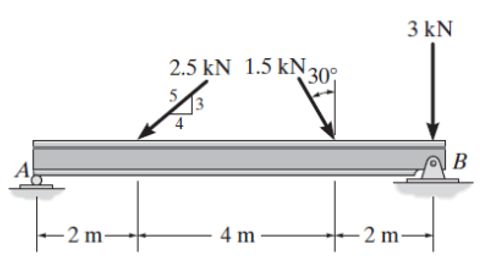 Figura 1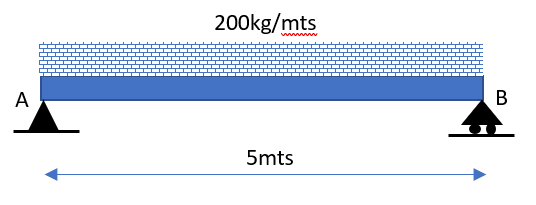 Figura 2Figura 3Figura 4